CHUYÊN ĐỀ TỔ KHTN THÁNG 3 NĂM 2022Thực hiện kế hoạch năm học 2021 - 2022 của trường THCS Phú Lương; thực hiện kế hoạch của tổ KHTN. Hôm nay, ngày 21/03/2022 đ/c Nguyễn Thị Hợi – GV bộ môn Hóa học đã thể hiện tiết dạy chuyên đề tháng 3: "Phát huy tính tích cực của học sinh trong dạy học bộ môn Hóa học". Đến dự và rút kinh nghiệm với tiết chuyên đề có các thầy cô giáo trong BGH nhà trường, các thầy cô giáo là thành viên của tổ KHTN. Chuyên đề là nơi sinh hoạt chuyên môn bổ ích, học tập kinh nghiệm, chia sẻ phương pháp dạy học với các đồng nghiệp. Chuyên đề đã được thực hiện thành công và được các thầy cô trong BGH, tổ KHTN đánh giá cao.Dưới đây là một số hình ảnh của tiết chuyên đề: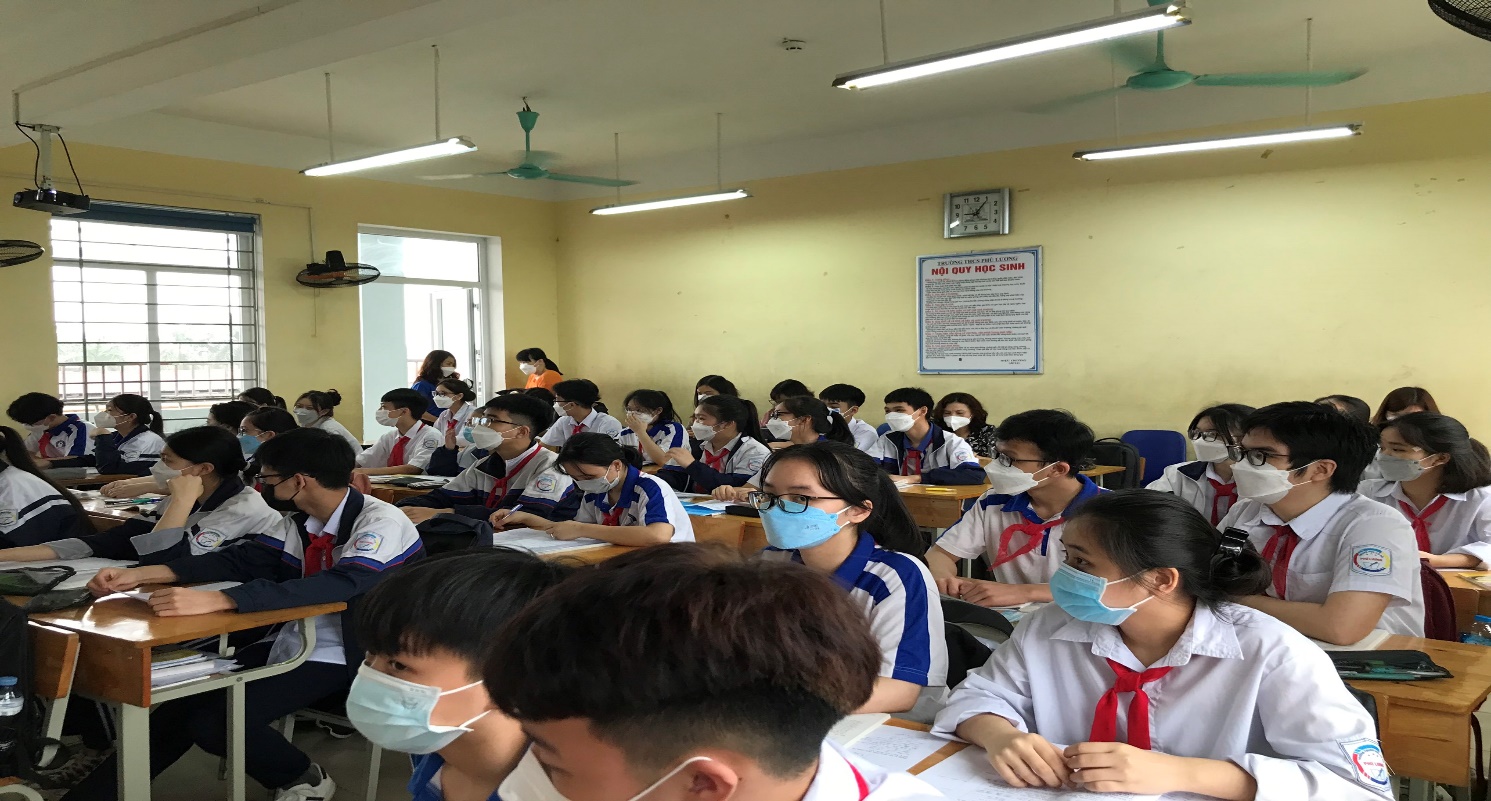 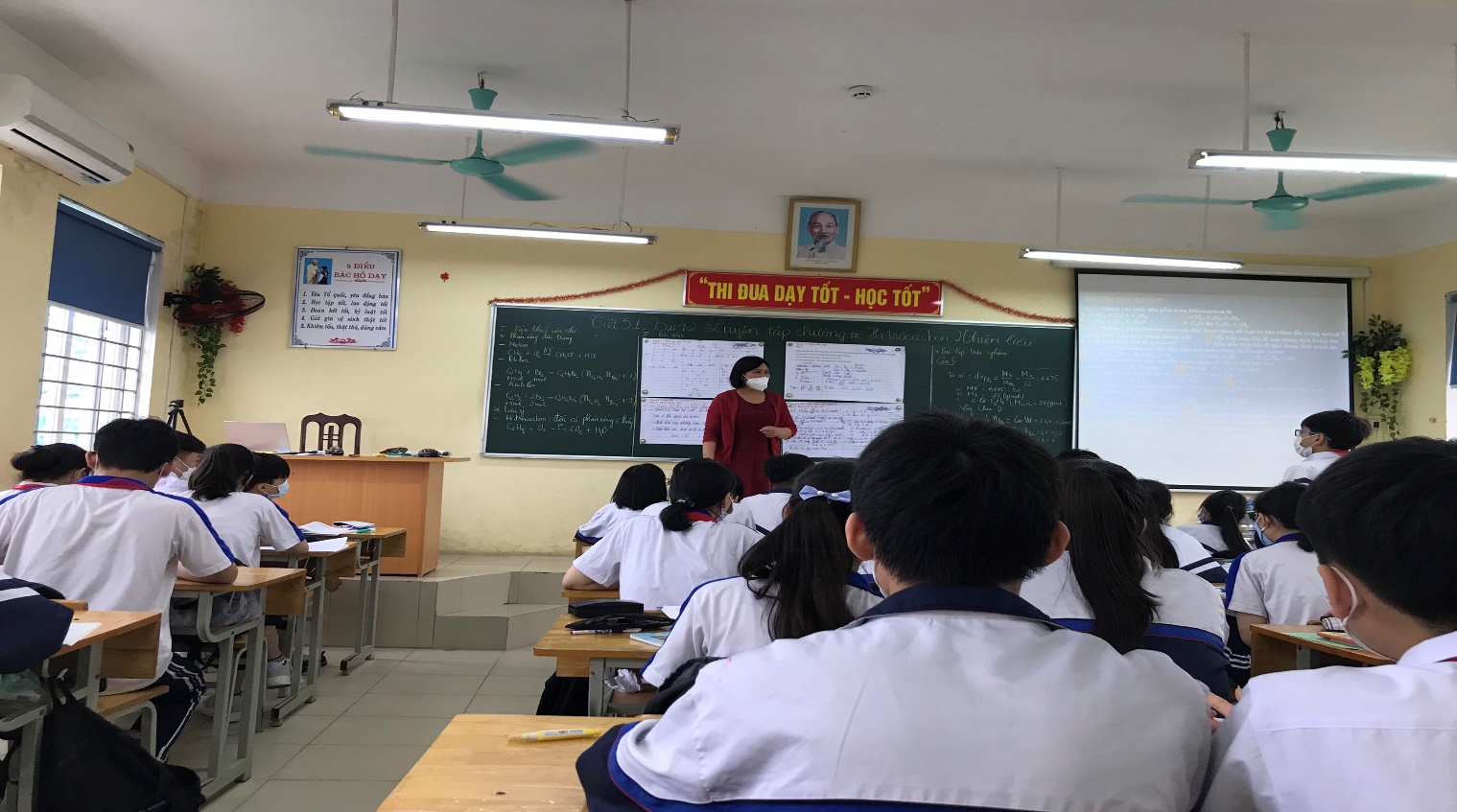 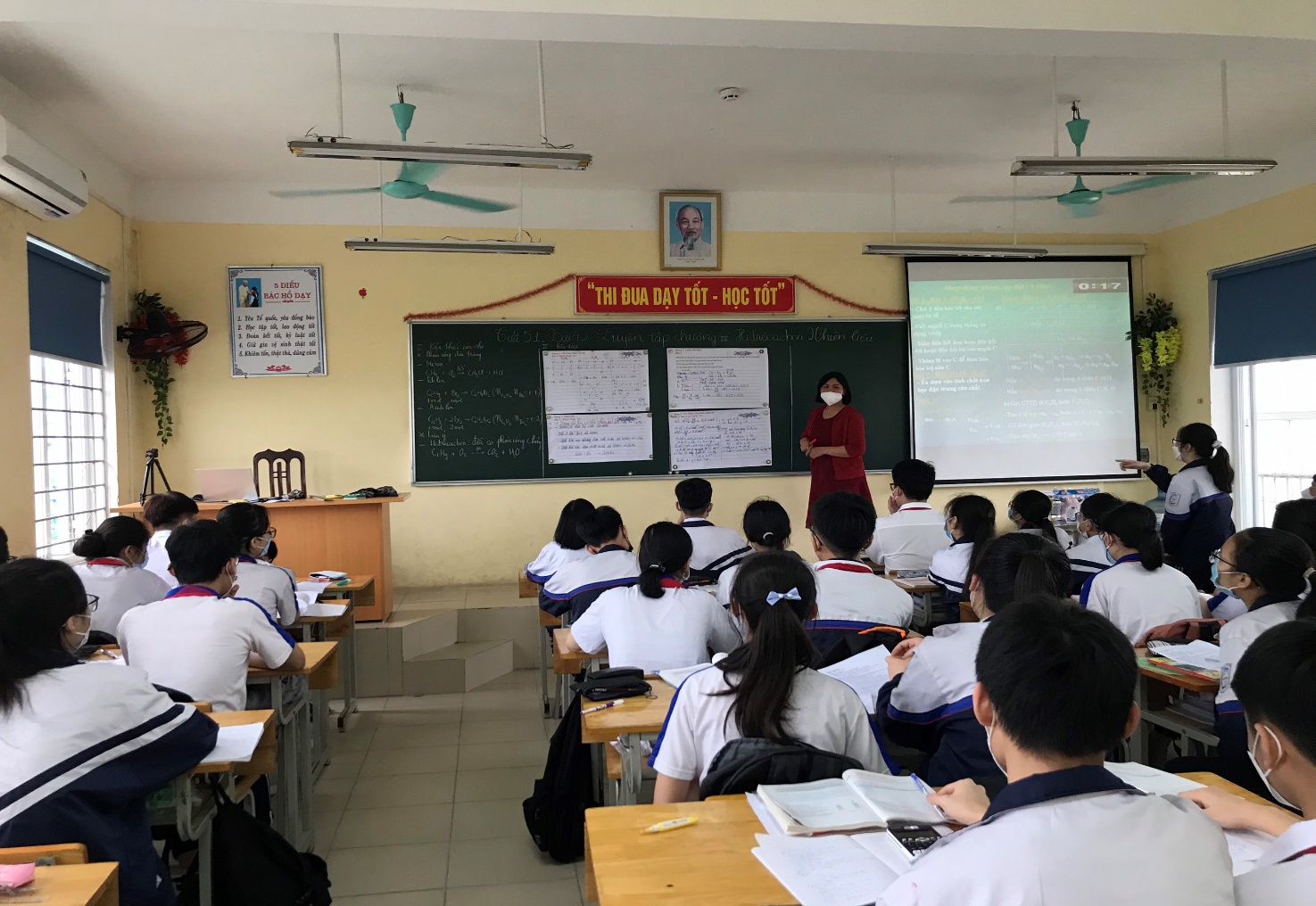 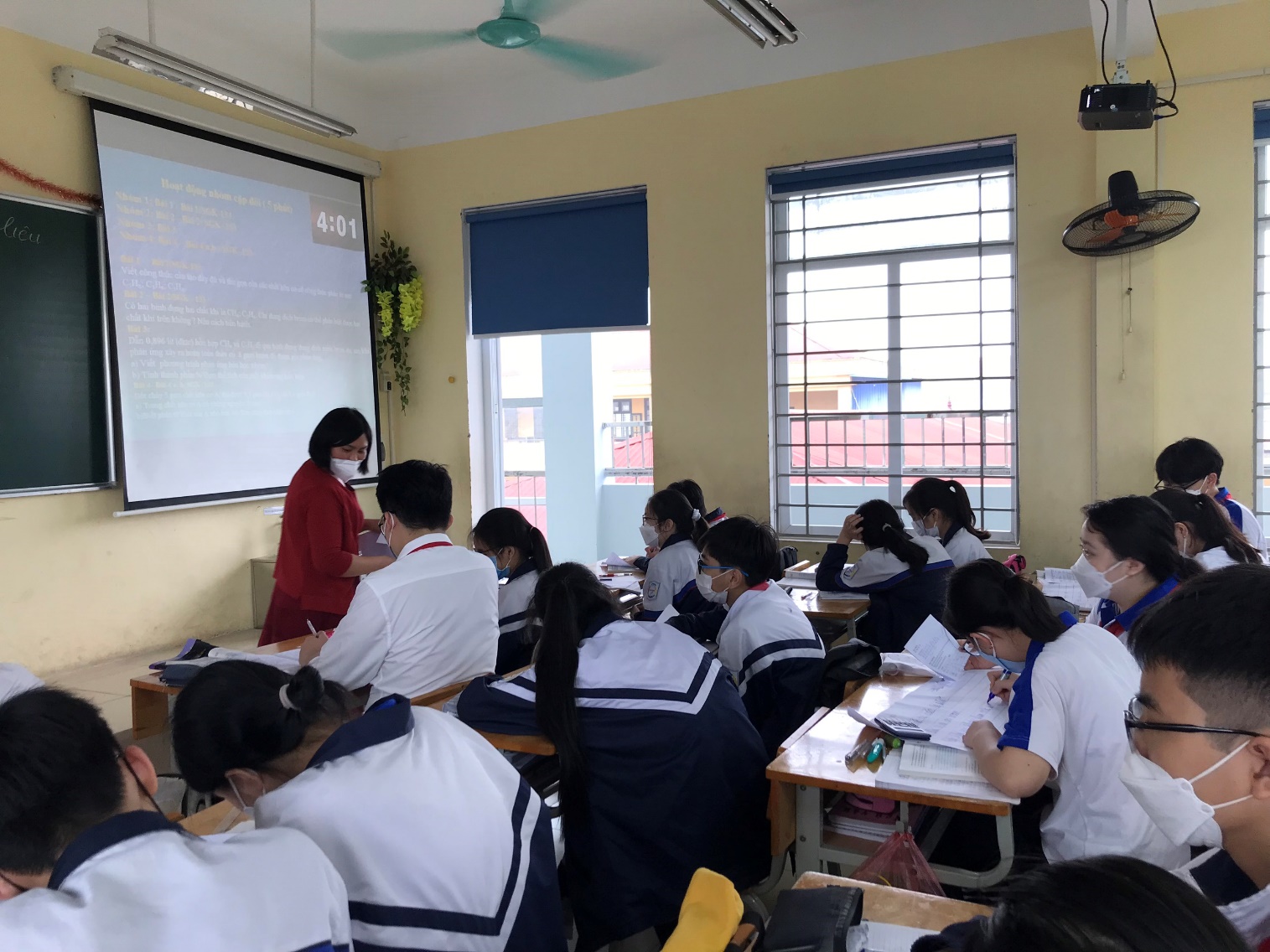 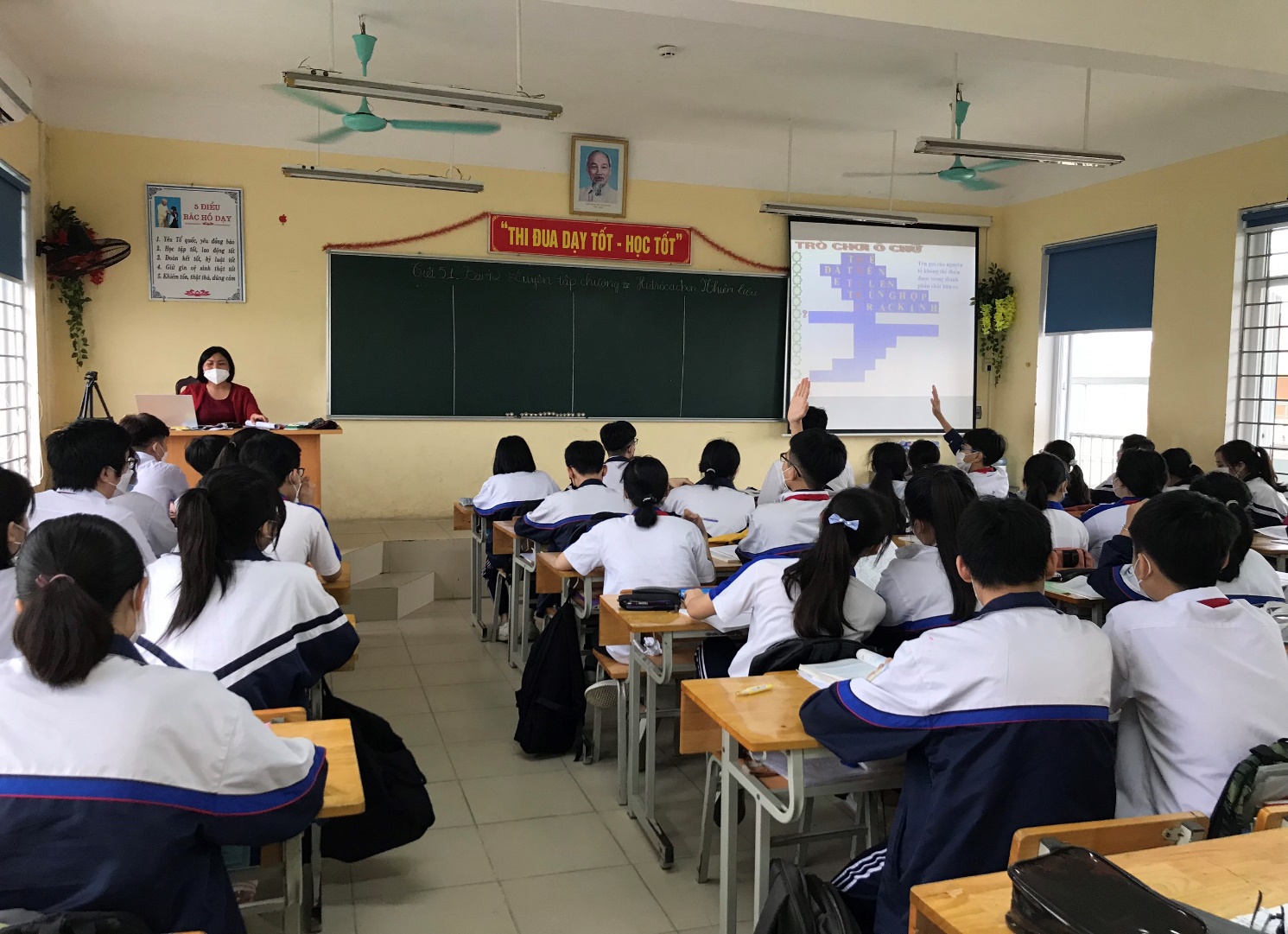 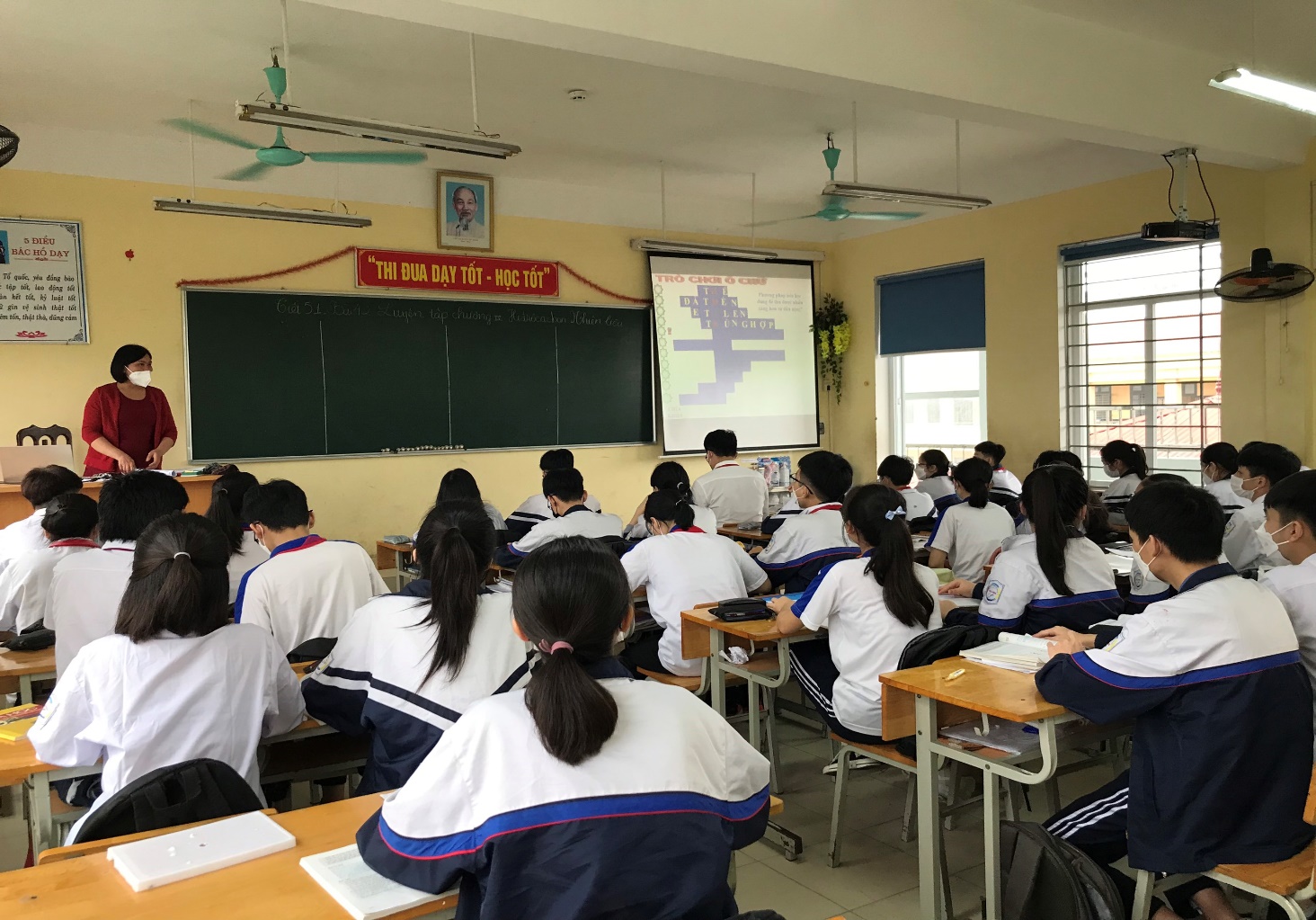 